D.R. n. 1400/2013Del 12.06.2013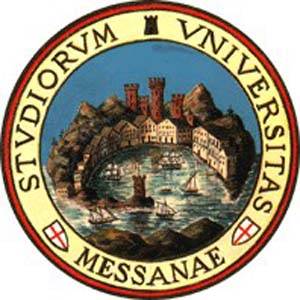 UNIVERSITA’ DEGLI STUDI DI MESSINABando di selezione pubblica per il conferimento d’insegnamenti mediante contratto di diritto privato nell’ambito del Tirocinio Formativo Attivo (T.F.A.)Anno Accademico 2012/2013IL RETTOREVisto	il Decreto Ministeriale del 10 settembre 2010 , n. 249 - Regolamento concernente  “Definizione della disciplina dei requisiti e delle modalità della formazione iniziale degli insegnanti della scuola dell’infanzia, della scuola primaria e della scuola secondaria di primo e secondo grado, ai sensi dell’articolo 2, comma 416, della legge 24 dicembre 2007, n. 244”;Visto	il  Decreto Ministeriale  del 4 aprile 2011,  n. 139 concernente  l’attuazione  del Decreto Ministeriale  del 10 settembre 2010, n. 249, recante il regolamento per la Formazione iniziale degli insegnanti;Visto	il Decreto Ministeriale del 30 settembre 2011 concernente i criteri e le modalità per lo svolgimento dei corsi di perfezionamento per l’insegnamento di una disciplina, non linguistica, in lingua straniera nelle scuole, ai sensi dell’art. 14 del decreto del 10 settembre 2010, n. 249; Visto	il  Decreto Ministeriale  dell’11 novembre 2011 concernente   la definizione delle modalità di svolgimento e delle caratteristiche delle prove di accesso ai percorsi di tirocinio formativo attivo di cui all’articolo 15, comma 1, del decreto del Ministro dell’istruzione, dell’università e della ricerca 10 settembre 2010, n. 249;Visto	il Decreto Ministeriale  del 14  marzo 2012,  n. 31 concernente  “Definizione dei posti disponibili a livello nazionale per le immatricolazioni ai corsi di T.F.A. per l’abilitazione all’insegnamento nella scuola secondaria di I e II grado, per l’a.a. 2011/2012”;Visto 	il Decreto Rettorale  del 03 maggio 2012,  n. 1159 con il quale è stato emanato il bando per  una selezione pubblica per il conferimento degli insegnamenti nelle classi di concorso nell’ambito del Tirocinio Formativo Attivo, per l’anno accademico 2012/2013; Vista	la normativa vigente  per il conferimento degli insegnamenti mediante contratti di diritto privato;Vista	 la delibera  del Senato Accademico del 02 febbraio 2012 con il quale è stato approvato il Manifesto degli Studi per i corsi di  T.F.A. relativi all’anno accademico 2011/2012;Vista 	la delibera  del Consiglio di Dipartimento di Matematica e Informatica del 30.04.2013 con la quale si chiede l’indizione di una nuova selezione pubblica per alcuni  insegnamenti;D E C R E T A Art.1(Indizione della selezione pubblica)È indetta una selezione pubblica per il conferimento di   incarichi  di  insegnamenti  mediante contratto di diritto privato  per  la  sotto indicata classe di concorso nell’ambito dei  corsi  di T.F.A. per l’anno accademico  2012/2013:CLASSE A059 – SCIENZE MATEMATICHE, CHIMICHE, FISICHE E NATURALI NELLA SCUOLA MEDIAINCARDINATA NEL DIPARTIMENTO DI matematica e informaticaArt.2(Requisiti di partecipazione)Possono partecipare alla selezione i soggetti in possesso di adeguati requisiti scientifici e professionali. L’attività  svolta dal docente a contratto non dà luogo a diritti in ordine all’accesso ai ruoli dell’Università.Ai sensi dell’art.18, comma1,  lettera c, della Legge n. 240/2010,  non possono partecipare coloro che abbiano un grado di parentela o di affinità, fino al quarto grado compreso, con un professore appartenente al Dipartimento o alla Struttura che effettua la chiamata ovvero con il Rettore, il Direttore Generale o un componente del Consiglio di Amministrazione dell'Ateneo.L’incarico  suddetto  può  essere conferito  anche ai titolari di assegni di ricerca. L’attività didattica svolta dall’assegnista non può superare il tetto annuale di 60 ore e deve essere svolta al di fuori dei compiti istituzionali riconducibili all’assegno, previo parere favorevole della struttura didattica, sentito il responsabile del progetto di ricerca svolto dall’assegnista. L’assegnista di ricerca dovrà presentare il parere favorevole del Consiglio di Dipartimento al momento della stipula del contratto. Art.3(Istanza di partecipazione alla selezione e termini di presentazione)Gli interessati al conferimento degli incarichi di insegnamenti per contratto di diritto privato di cui al presente bando dovranno fare pervenire  istanza  in carta libera utilizzando il modello di cui all’allegato b),  indirizzata  al  Magnifico Rettore.L’istanza può essere presentata mediante una delle seguenti procedure:-  consegna a mano al Protocollo Generale dell’Ateneo, sito in Piazza Pugliatti n. 1 – 98122 Messina;- inoltro a mezzo PEC, all’indirizzo protocollo@pec.unime.it;- trasmissione  a mezzo raccomandata- non farà fede il timbro dell’ufficio postale.Affinché la trasmissione sia ritenuta valida, nel caso in cui si utilizzi la modalità di presentazione mediante PEC, è necessario che l’istanza sia sottoscritta in formato statico non modificabile (preferibilmente PDF) e alla stessa sia unita copia del documento d’identità.Qualsiasi sia la modalità scelta per l’inoltro, all’istanza diretta al Magnifico Rettore non dovranno essere allegati titoli e/o pubblicazioni.I candidati, inoltre, dovranno far pervenire copia della stessa istanza in formato cartaceo al Direttore del Dipartimento di Matematica e Informatica.Esclusivamente a tale copia dell’istanza indirizzata al Direttore del Dipartimento di Matematica e Informatica dovranno essere allegati:curriculum  didattico-scientifico-professionale;elenco dei titoli che si intende sottoporre alla valutazione di cui all’art. 4 del presente bando;elenco delle pubblicazioni;pubblicazioni esclusivamente su supporto elettronico   (es. CD o DVD);copia di un documento di identità in corso di validità.Il termine per la presentazione dell’istanza al Magnifico Rettore e al Direttore del Dipartimento  di  Matematica e Informatica è fissato in giorni  7 (sette)  dalla data di pubblicazione del presente bando sul sito web dell’Ateneo.Art.4(Valutazione)La selezione avviene sulla base della qualificazione scientifica e/o professionale dei candidati. Costituiscono, in ogni caso, titoli da valutare ai fini della selezione, purché attinenti all’attività da svolgere:esperienza didattica già maturata in ambito accademico;titoli di studio e professionali;eventuali pubblicazioni.La valutazione comparativa  sarà effettuata  secondo le modalità indicate dall’art. 7 del Regolamento emanato con D.R. n. 2910 dell’11 novembre 2011.La graduatoria sarà pubblicata sul sito web dell’Ateneo e del Dipartimento entro 10 (dieci) giorni dall’approvazione,  a cura del Direttore del Dipartimento presso il quale è incardinata la classe di concorso T.F.A. La suddetta pubblicazione ha valore di notifica.Art.5(Stipula del contratto, durata del contratto e compenso)I candidati risultati vincitori dovranno stipulare il contratto con il Rettore prima dell’inizio delle lezioni. Il docente è tenuto, immediatamente dopo la stipula del contratto, a provvedere all’apposita iscrizione alla gestione separata INPS.Il docente incaricato dipendente da altre Amministrazioni è tenuto a presentare la relativa autorizzazione dell’amministrazione di appartenenza per la stipula del contratto; in mancanza, può chiedere l'esonero totale dal servizio senza assegni, sollevando l'Ateneo da ogni responsabilità.I contratti  hanno la durata di un anno accademico e possono essere rinnovati, su proposta della competente struttura didattica, previa valutazione positiva delle attività didattiche già svolte dal docente.Il compenso  previsto è  di €. 40,00  lordi per ogni  ora di lezione e  verrà erogato in un'unica soluzione, dopo la presentazione del registro dal quale  risulti l’attività svolta.La retribuzione, in ogni caso, è rapportata al numero delle ore di attività didattica  frontale effettivamente svolta risultante dal registro, vidimato dal responsabile della  struttura didattica e consegnato al competente ufficio entro il termine di trenta giorni successivi al compimento dell’anno accademico di riferimento.La somma  complessiva   graverà sul pertinente capitolo del Bilancio Universitario.  Art.6(Trattamento dei dati personali)Tutti i dati personali trasmessi dai candidati con le domande di partecipazione alla selezione, saranno trattati, nel rispetto del D.lgs n. 196/03, esclusivamente per le finalità di gestione della presente procedura e degli eventuali procedimenti di stipula dei contratti di diritto privato.Art.7(Responsabile del procedimento amministrativo)Ai sensi dell’art. 5 della Legge del 7 agosto 1990 , n. 241,  il Responsabile del procedimento amministrativo (RPA) di cui al presente bando è il Sig. Cucinotta Antonino  – Ufficio Contratti e tutor, Settore Personale Docente a tempo Determinato, Area Carriere del Personale, Direzione del Personale e Affari Generali, Piazza Pugliatti n. 1 Messina 98122, telefono 090/6768721  acucinotta@unime.it.Art.8(Pubblicità)Il presente bando sarà pubblicato sul sito internet istituzionale di Ateneo www.unime.it Il presente decreto viene registrato nel Repertorio Generale Unico dell’Ateneo e prodotto in due originali; un originale va depositato presso  la Direzione Generale, un altro originale va conservato da parte dell’Ufficio che ha emanato il provvedimento. IL RETTORE   (Prof. Francesco Tomasello)Impegno 2013 - 694ALLEGATO BAL MAGNIFICO RETTORE DELL’UNIVERSITA’ DEGLI STUDI DI MESSINAAL DIRETTORE DEL DIPARTIMENTO DI Matematica e Informatica DELL’UNIVERSITA’ DEGLI STUDI DI MESSINA_ l_ sottoscritt_________________________________________________________________ nat_a_______________________________________________ il________________________ e residente in__________________________________________________________________ c.a.p.______________via___________________________________________n.____________ codice fiscale n_________________________________________telefono n._______________ E-mail (stampatello)_____________________________________________________________qualifica______________________________________________________________________C H I E D E: il conferimento del contratto sostitutivo  per l’insegnamento di   ________________________  Classe  …. corso TFA     -   Dipartimento di Matematica e Informatica per  l’A.A. 2012/2013. A tal fine dichiara sotto la propria responsabilità: 1) di essere cittadino____________________________________________________________ 2) di essere iscritto nelle liste elettorali del comune di______________________(se cittadino italiano ); 3) di godere dei diritti civili e politici anche in__________________________________(Stato di appartenenza o di provenienza, se cittadino di uno degli Stati membri dell’Unione Europea); 4) di non aver riportato condanne penali e di non aver procedimenti penali pendenti; 5) di essere idoneo a ricoprire la qualifica; 6) di non aver mai prestato servizio presso pubbliche amministrazioni ovvero di aver prestato o di prestare i seguenti servizi presso pubbliche amministrazioni __________________________;7) di non essere destituito o dispensato dall’impiego presso una pubblica amministrazione per persistente insufficiente rendimento, ovvero di non essere stato dichiarato decaduto da altro impiego statale, ai sensi dell’art.127, primo comma, lettera d) del testo unico delle disposizioni concernenti lo statuto degli impiegati civili dello Stato, approvato con decreto del Presidente della Repubblica 10.01.1957, n.3; 8) di non essere titolare di altri contratti nello stesso Ateneo e per lo stesso anno accademico o di essere titolare del contratto di______________________ presso _______________; 9) di non avere rapporti di parentela in applicazione dell’art.18 1 comma lettera c della Legge n. 240/2010Il sottoscritto è consapevole della veridicità delle attestazioni contenute nella presente domanda ed è a conoscenza delle sanzioni penali di cui all’art. 76 della Legge n. 445/2000. Allega alla presente istanza: curriculum didattico-scientifico- professionaleelenco pubblicazioni elenco del titoli posseduti nulla osta dell’Amministrazione di appartenenza o copia della relativa richiesta. parere favorevole del Consiglio di  Dipartimento in cui svolge l’attività di assegnista o copia della relativa richiesta. Data_______________________ Firma________________________Scheda anagraficaDICHIARAZIONE SOSTITUTIVA DI NOTORIETA’ (Art.46, D.P.R. 28 dicembre 2000, n.445) ___ sottoscritt__ ________________________________________________________nat ___ il _______________ a ________________________ residente a _______________via/piazza ________________________________________________________n. ______, consapevole delle responsabilità penali in caso di dichiarazioni mendaci, ai sensi dell’ art. 76 del D.P.R. 28 dicembre  2000, n. 445; Dichiara _ Di essere nato/a il _______________________ a ___________________________________ Di essere residente in _____________________ Via _________________________ n. ____ Di essere cittadino/a _________________________________________________________ _ Di godere dei diritti civili e politici;_ Di essere iscritto/a nel seguente albo o elenco tenuti dalla P. A. ________________________ Di appartenere al seguente ordine professionale _____________________________________ Di possedere il seguente titolo di studio: _________________________________________     conseguito a  ____________ il ____________________  presso ______________________ Di possedere la seguente qualifica professionale_____________________________________ Di possedere il seguente titolo di specializzazione ___________________________________ Di possedere il seguente titolo di abilitazione _______________________________________ Di possedere il seguente titolo di aggiornamento ____________________________________ Di essere in possesso del seguente Codice Fiscale: ___________________________________ Di essere in possesso della seguente Partita IVA: ____________________________________Di non aver riportato condanne penali e di non essere destinatario di provvedimenti che riguardano l’applicazione  di misure di prevenzione, di decisioni civili e di provvedimenti amministrativi iscritti nel casellario giudiziale; _ Di non essere a conoscenza di essere sottoposto a procedimenti penali; _ Di non trovarsi in stato di liquidazione o di fallimento e di non avere presentato domanda di concordato. - di non avere rapporti di parentela in applicazione dell’art.18 1 comma lettera c della Legge n. 240/2010Data___________ Firma ________________________________________ Esente da autentica di firma Barrare la voce che interessa.I dati contenuti nella presente autocertificazione possono essere utilizzati esclusivamente per fini istituzionali propri della Pubblica Amministrazione (D.Lgs. 30/6/2003, n. 196 “Codice in materia di protezione dei dati personali.” - artt. 13   e 1)InsegnamentiSSDCFUOreDidattica e Laboratorio delle Scienze della Vita: BotanicaBIO/01   BIO/02   BIO/0418Laboratorio pedagogico-didattico dedicato alla disabilitàM-PED/03110